ЗАКОНОДАТЕЛЬНОЕ СОБРАНИЕ ПЕРМСКОЙ ОБЛАСТИЗАКОНО КОМИССИЯХ ПО ДЕЛАМ НЕСОВЕРШЕННОЛЕТНИХ И ЗАЩИТЕ ИХ ПРАВПринятЗаконодательным СобраниемПермской области19 августа 2005 годаНастоящий Закон в соответствии с Конституцией Российской Федерации, федеральным законодательством, законодательством Пермской области и Пермского края устанавливает порядок создания и деятельности в Пермском крае комиссий по делам несовершеннолетних и защите их прав.(в ред. Законов Пермского края от 03.09.2009 N 477-ПК, от 04.05.2023 N 170-ПК)Глава I. ОБЩИЕ ПОЛОЖЕНИЯСтатья 1. Комиссии по делам несовершеннолетних и защите их прав(в ред. Закона Пермского края от 04.05.2023 N 170-ПК)Комиссии по делам несовершеннолетних и защите их прав (далее - комиссии) являются коллегиальными органами системы профилактики безнадзорности и правонарушений несовершеннолетних, созданными в целях координации деятельности органов и учреждений системы профилактики безнадзорности и правонарушений несовершеннолетних по предупреждению безнадзорности, беспризорности, правонарушений и антиобщественных действий несовершеннолетних, выявлению и устранению причин и условий, способствующих этому, обеспечению защиты прав и законных интересов несовершеннолетних, социально-педагогической реабилитации несовершеннолетних, находящихся в социально опасном положении, выявлению и пресечению случаев вовлечения несовершеннолетних в совершение преступлений, других противоправных и (или) антиобщественных действий, а также случаев склонения их к суицидальным действиям.Статья 2. Правовая основа деятельности комиссий по делам несовершеннолетних и защите их прав(в ред. Закона Пермского края от 04.05.2023 N 170-ПК)Комиссии осуществляют свою деятельность на основе Конституции Российской Федерации, международных договоров Российской Федерации и ратифицированных ею международных соглашений в сфере защиты прав детей, федеральных конституционных законов, федеральных законов, актов Президента Российской Федерации и Правительства Российской Федерации, Примерного положения о комиссиях по делам несовершеннолетних и защите их прав, утвержденного постановлением Правительства Российской Федерации от 6 ноября 2013 года N 995, настоящего Закона, иных законов и нормативных правовых актов Пермского края.Статья 3. Задачи комиссий по делам несовершеннолетних и защите их прав(в ред. Закона Пермского края от 06.05.2014 N 322-ПК)Задачами комиссий являются:предупреждение безнадзорности, беспризорности, правонарушений и антиобщественных действий несовершеннолетних, выявление и устранение причин и условий, способствующих этому;обеспечение защиты прав и законных интересов несовершеннолетних;социально-педагогическая реабилитация несовершеннолетних, находящихся в социально опасном положении, в том числе связанном с немедицинским потреблением наркотических средств и психотропных веществ;выявление и пресечение случаев вовлечения несовершеннолетних в совершение преступлений, других противоправных и (или) антиобщественных действий, а также случаев склонения их к суицидальным действиям.(в ред. Закона Пермского края от 05.02.2018 N 179-ПК)Статья 4. Принципы деятельности комиссий по делам несовершеннолетних и защите их правДеятельность комиссий основывается на принципах:законности;гуманного обращения с несовершеннолетними и их законными представителями;индивидуального подхода к несовершеннолетним с соблюдением конфиденциальности полученной информации;поддержки семьи с несовершеннолетними детьми, взаимодействия с ней или иными законными представителями несовершеннолетнего по вопросам защиты его прав и законных интересов;(в ред. Закона Пермского края от 06.05.2014 N 322-ПК)государственной поддержки деятельности в Пермском крае органов местного самоуправления и общественных объединений по профилактике безнадзорности и правонарушений несовершеннолетних в Пермском крае;(в ред. Закона Пермского края от 06.05.2014 N 322-ПК)обеспечения ответственности должностных лиц и граждан за нарушение прав и законных интересов несовершеннолетних;гласности;коллегиальности и равноправия их членов;единства системы профилактики безнадзорности и правонарушений несовершеннолетних;демократизма.(абзац введен Законом Пермского края от 06.05.2014 N 322-ПК)Статья 5. Система комиссий по делам несовершеннолетних и защите их прав в Пермском крае(в ред. Закона Пермского края от 03.09.2009 N 477-ПК)Систему комиссий составляют:(в ред. Закона Пермского края от 04.05.2023 N 170-ПК)комиссия по делам несовершеннолетних и защите их прав Пермского края (далее - краевая комиссия);(в ред. Закона Пермского края от 03.09.2009 N 477-ПК)комиссии по делам несовершеннолетних и защите их прав, созданные органами местного самоуправления муниципальных и городских округов Пермского края на основании переданных законом Пермского края органам местного самоуправления государственных полномочий (далее - муниципальные комиссии).(в ред. Закона Пермского края от 04.05.2023 N 170-ПК)Городские округа, имеющие административно-территориальное деление, вправе создавать по решению органа местного самоуправления муниципальные комиссии в пределах границ внутригородских административно-территориальных единиц городского округа, предусмотренных уставом муниципального образования.(абзац введен Законом Пермского края от 04.05.2023 N 170-ПК)Статья 6. Порядок создания краевой комиссии по делам несовершеннолетних и защите их прав(в ред. Закона Пермского края от 04.05.2023 N 170-ПК)1. Краевая комиссия создается и ее состав утверждается нормативным правовым актом Правительства Пермского края.2. Председателем краевой комиссии является заместитель председателя Правительства Пермского края.3. Ответственный секретарь является государственным гражданским служащим Пермского края.4. Краевая комиссия осуществляет деятельность на территории Пермского края.Статья 7. Порядок создания муниципальных комиссий по делам несовершеннолетних и защите их прав(в ред. Закона Пермского края от 04.05.2023 N 170-ПК)Порядок создания муниципальных комиссий определяется в соответствии с Законом Пермского края от 19.12.2006 N 44-КЗ "О наделении органов местного самоуправления муниципальных районов, городских округов и муниципальных округов государственными полномочиями по образованию комиссий по делам несовершеннолетних и защите их прав и организации их деятельности" и настоящим Законом.Муниципальные комиссии осуществляют деятельность на территориях соответствующих муниципальных образований Пермского края.Муниципальные комиссии в муниципальных и городских округах создаются органами местного самоуправления и подотчетны им в своей деятельности.Положение и состав муниципальной комиссии утверждаются муниципальным правовым актом органов местного самоуправления.Председателем муниципальной комиссии является заместитель главы администрации муниципального или городского округа, курирующий вопросы социальной сферы.Для обеспечения деятельности муниципальных комиссий органы местного самоуправления могут создавать отделы или другие структурные подразделения в составе органов местного самоуправления.Глава II. КОМПЕТЕНЦИЯ КОМИССИЙ ПО ДЕЛАМ НЕСОВЕРШЕННОЛЕТНИХИ ЗАЩИТЕ ИХ ПРАВСтатья 8. Основные направления деятельности комиссий по делам несовершеннолетних и защите их прав(в ред. Закона Пермского края от 04.05.2023 N 170-ПК)1. Краевая и муниципальные комиссии:1) координируют деятельность органов и учреждений системы профилактики безнадзорности и правонарушений несовершеннолетних по предупреждению безнадзорности, беспризорности, правонарушений и антиобщественных действий несовершеннолетних, выявлению и устранению причин и условий, способствующих этому, обеспечению защиты прав и законных интересов несовершеннолетних, социально-педагогической реабилитации несовершеннолетних, находящихся в социально опасном положении, выявлению и пресечению случаев вовлечения несовершеннолетних в совершение преступлений, других противоправных и (или) антиобщественных действий, а также случаев склонения их к суицидальным действиям, осуществляют мониторинг их деятельности в пределах и порядке, которые установлены законодательством Российской Федерации и нормативным правовым актом Правительства Пермского края;2) обеспечивают осуществление мер по защите и восстановлению прав и законных интересов несовершеннолетних, защите их от всех форм дискриминации, физического или психического насилия, оскорбления, грубого обращения, сексуальной и иной эксплуатации, выявлению и устранению причин и условий, способствующих безнадзорности, беспризорности, правонарушениям и антиобщественным действиям несовершеннолетних;3) анализируют выявленные органами и учреждениями системы профилактики безнадзорности и правонарушений несовершеннолетних причины и условия безнадзорности и правонарушений несовершеннолетних, принимают меры по их устранению;4) утверждают межведомственные планы (программы, порядки взаимодействия) по наиболее актуальным направлениям в области профилактики безнадзорности и правонарушений несовершеннолетних, защиты их прав и законных интересов;5) участвуют в разработке и реализации целевых программ, направленных на защиту прав и законных интересов несовершеннолетних, профилактику их безнадзорности и правонарушений;6) принимают меры по совершенствованию деятельности органов и учреждений системы профилактики безнадзорности и правонарушений несовершеннолетних по итогам анализа и обобщения представляемых органами и учреждениями системы профилактики сведений об эффективности принимаемых ими мер по обеспечению защиты прав и законных интересов несовершеннолетних, профилактике их безнадзорности и правонарушений;7) принимают меры по совершенствованию взаимодействия органов и учреждений системы профилактики безнадзорности и правонарушений несовершеннолетних с социально ориентированными некоммерческими организациями, общественными объединениями и религиозными организациями, другими институтами гражданского общества и гражданами, по привлечению их к участию в деятельности по профилактике безнадзорности и правонарушений несовершеннолетних, защите их прав и законных интересов, их социально-педагогической реабилитации.2. Краевая комиссия осуществляет направления деятельности, указанные в части 1 настоящей статьи, а также:1) регулярно информирует губернатора Пермского края, Правительство Пермского края о состоянии работы по защите прав и законных интересов несовершеннолетних, о результатах деятельности по профилактике их безнадзорности, беспризорности, правонарушений и антиобщественных действий на территории Пермского края;2) разрабатывает и вносит в Правительство Пермского края предложения по осуществлению мероприятий в области защиты прав несовершеннолетних, профилактики их безнадзорности и правонарушений;3) оказывает методическую помощь, осуществляет информационное обеспечение и контроль за деятельностью муниципальных комиссий в соответствии с действующим законодательством;4) участвует в разработке проектов нормативных правовых актов Пермского края, направленных на профилактику безнадзорности, беспризорности, антиобщественных действий и правонарушений несовершеннолетних, реабилитацию и ресоциализацию несовершеннолетних, допускающих немедицинское потребление наркотических средств и психотропных веществ, защиту семьи с несовершеннолетними детьми, анализирует их эффективность;5) принимает на основании информации органов и учреждений системы профилактики безнадзорности и правонарушений несовершеннолетних о выявленных случаях нарушения прав несовершеннолетних на образование, труд, отдых, охрану здоровья и медицинскую помощь, жилище и других прав, а также о недостатках в деятельности органов и учреждений, препятствующих предупреждению безнадзорности и правонарушений несовершеннолетних, меры к устранению выявленных нарушений и недостатков, обеспечивает конфиденциальность указанной информации при ее хранении и использовании;6) принимает решения о допуске или недопуске к педагогической деятельности, к предпринимательской деятельности и (или) трудовой деятельности в сфере образования, воспитания, развития несовершеннолетних, организации их отдыха и оздоровления, медицинского обеспечения, социальной защиты и социального обслуживания, в сфере детско-юношеского спорта, культуры и искусства с участием несовершеннолетних лиц, имевших судимость за совершение преступлений небольшой тяжести и преступлений средней тяжести против жизни и здоровья, свободы, чести и достоинства личности (за исключением незаконной госпитализации в медицинскую организацию, оказывающую психиатрическую помощь в стационарных условиях, и клеветы), семьи и несовершеннолетних, здоровья населения и общественной нравственности, основ конституционного строя и безопасности государства, мира и безопасности человечества, а также против общественной безопасности, лиц, уголовное преследование в отношении которых по обвинению в совершении этих преступлений прекращено по нереабилитирующим основаниям (за исключением лиц, лишенных права заниматься соответствующим видом деятельности по решению суда), с учетом вида и степени тяжести совершенного преступления, срока, прошедшего с момента его совершения, формы вины, отнесения в соответствии с законом совершенного деяния к категории менее тяжких преступлений, обстоятельств, характеризующих личность, в том числе поведение лица после совершения преступления, отношение к исполнению трудовых обязанностей, а также с учетом иных факторов, позволяющих определить, представляет ли конкретное лицо опасность для жизни, здоровья и нравственности несовершеннолетних, в порядке, установленном Правительством Российской Федерации;7) принимает меры по организации обобщения и распространения эффективного опыта работы органов и учреждений системы профилактики безнадзорности и правонарушений несовершеннолетних на территории Пермского края;8) осуществляет иные полномочия, предусмотренные законодательством Российской Федерации и законодательством Пермского края.3. Муниципальные комиссии осуществляют на территории муниципального образования Пермского края направления деятельности, указанные в части 1 настоящей статьи, а также:1) подготавливают совместно с соответствующими органами или учреждениями представляемые в суд материалы по вопросам, связанным с содержанием несовершеннолетних в специальных учебно-воспитательных учреждениях закрытого типа, а также по иным вопросам, предусмотренным законодательством Российской Федерации;2) дают согласие организациям, осуществляющим образовательную деятельность, на отчисление несовершеннолетних обучающихся, достигших возраста 15 лет и не получивших основного общего образования;3) дают при наличии согласия родителей или иных законных представителей несовершеннолетнего обучающегося и органа местного самоуправления, осуществляющего управление в сфере образования, согласие на оставление несовершеннолетним, достигшим возраста 15 лет, общеобразовательной организации до получения основного общего образования. Муниципальные комиссии принимают совместно с родителями (законными представителями) несовершеннолетнего, достигшего возраста 15 лет и оставившего общеобразовательную организацию до получения основного общего образования, и органами местного самоуправления, осуществляющими управление в сфере образования, не позднее чем в месячный срок меры по продолжению освоения таким несовершеннолетним образовательной программы основного общего образования в иной форме обучения и с его согласия по трудоустройству;4) обеспечивают оказание помощи в бытовом устройстве несовершеннолетних, освобожденных из учреждений уголовно-исполнительной системы либо вернувшихся из специальных учебно-воспитательных учреждений, а также состоящих на учете в уголовно-исполнительных инспекциях, содействие в определении форм устройства других несовершеннолетних, нуждающихся в помощи государства, оказание помощи по трудоустройству несовершеннолетних (с их согласия);5) применяют меры воздействия в отношении несовершеннолетних, их родителей или иных законных представителей в случаях и порядке, которые предусмотрены законодательством Российской Федерации и законодательством Пермского края;6) принимают решения на основании заключения психолого-медико-педагогической комиссии о направлении несовершеннолетних в возрасте от 8 до 18 лет, нуждающихся в специальном педагогическом подходе, в специальные учебно-воспитательные учреждения открытого типа с согласия родителей или иных законных представителей, а также самих несовершеннолетних в случае достижения ими возраста 14 лет;7) принимают постановления об отчислении несовершеннолетних из специальных учебно-воспитательных учреждений открытого типа;8) подготавливают и направляют в органы государственной власти Пермского края и органы местного самоуправления в порядке, установленном нормативным правовым актом губернатора Пермского края, отчеты о работе по профилактике безнадзорности и правонарушений несовершеннолетних на территории соответствующего муниципального образования;9) рассматривают информацию (материалы) о фактах совершения несовершеннолетними, не подлежащими уголовной ответственности в связи с недостижением возраста наступления уголовной ответственности, общественно опасных деяний и принимают решения о применении к ним мер воздействия или о ходатайстве перед судом об их помещении в специальные учебно-воспитательные учреждения закрытого типа, а также ходатайства, просьбы, жалобы и другие обращения несовершеннолетних, их родителей или иных законных представителей, относящиеся к установленной сфере деятельности комиссий;10) рассматривают дела об административных правонарушениях, совершенных несовершеннолетними, их родителями (законными представителями) либо иными лицами, отнесенных Кодексом Российской Федерации об административных правонарушениях и Законом Пермского края от 06.04.2015 N 460-ПК "Об административных правонарушениях в Пермском крае" к компетенции комиссий;11) обращаются в суд по вопросам возмещения вреда, причиненного здоровью несовершеннолетнего, его имуществу, и (или) морального вреда в порядке, установленном законодательством Российской Федерации;12) согласовывают представления (заключения) администраций специальных учебно-воспитательных учреждений закрытого типа, вносимые в суды по месту нахождения указанных учреждений:о продлении срока пребывания несовершеннолетнего в специальном учебно-воспитательном учреждении закрытого типа не позднее чем за один месяц до истечения установленного судом срока пребывания несовершеннолетнего в указанном учреждении;о прекращении пребывания несовершеннолетнего в специальном учебно-воспитательном учреждении закрытого типа на основании заключения психолого-медико-педагогической комиссии указанного учреждения до истечения установленного судом срока, если несовершеннолетний не нуждается в дальнейшем применении этой меры воздействия (не ранее 6 месяцев со дня поступления несовершеннолетнего в специальное учебно-воспитательное учреждение закрытого типа) или в случае выявления у него заболеваний, препятствующих содержанию и обучению в специальном учебно-воспитательном учреждении закрытого типа;о переводе несовершеннолетнего в другое специальное учебно-воспитательное учреждение закрытого типа в связи с возрастом, состоянием здоровья, а также в целях создания наиболее благоприятных условий для его реабилитации;о восстановлении срока пребывания несовершеннолетнего в специальном учебно-воспитательном учреждении закрытого типа в случае его самовольного ухода из указанного учреждения, невозвращения в указанное учреждение из отпуска, а также в других случаях уклонения несовершеннолетнего от пребывания в специальном учебно-воспитательном учреждении закрытого типа;13) дают совместно с соответствующей государственной инспекцией труда согласие на расторжение трудового договора с работниками в возрасте до 18 лет по инициативе работодателя (за исключением случаев ликвидации организации или прекращения деятельности индивидуального предпринимателя);14) участвуют в разработке проектов нормативных правовых актов по вопросам защиты прав и законных интересов несовершеннолетних;15) координируют проведение органами и учреждениями системы профилактики безнадзорности и правонарушений несовершеннолетних индивидуальной профилактической работы в отношении категорий лиц, указанных в статье 5 Федерального закона от 24 июня 1999 года N 120-ФЗ "Об основах системы профилактики безнадзорности и правонарушений несовершеннолетних";16) утверждают межведомственные планы (программы) индивидуальной профилактической работы или принимают постановления о реализации конкретных мер по защите прав и интересов детей в случаях, если индивидуальная профилактическая работа в отношении лиц, указанных в статье 5 Федерального закона от 24 июня 1999 года N 120-ФЗ "Об основах системы профилактики безнадзорности и правонарушений несовершеннолетних", требует использования ресурсов нескольких органов и (или) учреждений системы профилактики безнадзорности и правонарушений несовершеннолетних, и контролируют их исполнение;17) ведут информационный и персонифицированный учет семей и детей, находящихся в социально опасном положении, в порядке, установленном нормативным правовым актом Правительства Пермского края;18) содействуют привлечению социально ориентированных некоммерческих организаций и общественных объединений к реализации межведомственных планов (программ) индивидуальной профилактической работы;19) осуществляют иные полномочия, которые предусмотрены законодательством Российской Федерации и законодательством Пермского края.Статья 9. Права краевой и муниципальных комиссий по делам несовершеннолетних и защите их прав(в ред. Законов Пермского края от 03.09.2009 N 477-ПК, от 04.05.2023 N 170-ПК)1. Краевая комиссия имеет право:(в ред. Закона Пермского края от 03.09.2009 N 477-ПК)1) пользоваться в установленном порядке государственными информационными ресурсами и информационными системами Пермского края;(в ред. Закона Пермского края от 03.09.2009 N 477-ПК)2) запрашивать и получать безвозмездную, необходимую для осуществления своих полномочий информацию от органов и учреждений системы профилактики безнадзорности и правонарушений несовершеннолетних, а также от исполнительных органов государственной власти Пермского края, территориальных органов государственных органов исполнительной власти Российской Федерации и органов местного самоуправления;(в ред. Закона Пермского края от 03.09.2009 N 477-ПК)3) приглашать на свои заседания для получения информации и объяснений по рассматриваемым вопросам должностных лиц исполнительных органов государственной власти и должностных лиц органов и учреждений системы профилактики и органов местного самоуправления муниципальных образований Пермского края, специалистов и граждан;(в ред. Закона Пермского края от 03.09.2009 N 477-ПК)4) вносить в исполнительные органы государственной власти, органы местного самоуправления, учреждения и организации, независимо от их организационно-правовой формы и формы собственности, представления по вопросам, касающимся прав и законных интересов несовершеннолетних;5) вносить в установленном порядке предложения о привлечении к ответственности должностных лиц в случаях неисполнения ими постановлений комиссий или непринятия мер по устранению нарушений прав и законных интересов несовершеннолетних, указанных в представлениях комиссий;6) контролировать и направлять деятельность районных (городских) комиссий края, оказывать им организационно-методическую помощь, издавать информационные бюллетени, экспресс-информации по обмену опытом работы в организации профилактики безнадзорности, правонарушений и антиобщественных действий несовершеннолетних;(в ред. Закона Пермского края от 03.09.2009 N 477-ПК)7) осуществлять контроль за выполнением федерального законодательства и законодательства Пермского края по вопросам защиты прав несовершеннолетних органами управления и учреждениями, входящими в систему профилактики безнадзорности и правонарушений несовершеннолетних, а также районными (городскими) комиссиями по делам несовершеннолетних и защите их прав;(в ред. Закона Пермского края от 03.09.2009 N 477-ПК)8) в установленном законодательством Российской Федерации порядке организовывать контроль, обследование и проверку условий содержания, воспитания, обучения и применения труда несовершеннолетних в семье, в учреждениях и организациях, независимо от организационно-правовых форм и форм собственности;9) разрабатывать нормативно-методические документы по вопросам, отнесенным к компетенции комиссии;10) готовить материалы к представлению к краевым и государственным наградам, премиям, почетным званиям работников комиссий;(в ред. Закона Пермского края от 03.09.2009 N 477-ПК)11) в пределах своей компетенции давать официальные разъяснения, вести переписку;(пп. 11 введен Законом Пермского края от 03.09.2009 N 477-ПК; в ред. Закона Пермского края от 04.05.2023 N 170-ПК)12) исключен. - Закон Пермского края от 04.05.2023 N 170-ПК;13) утверждать составы межведомственных рабочих групп по изучению деятельности органов и учреждений системы профилактики безнадзорности и правонарушений несовершеннолетних и порядок их работы с несовершеннолетними и семьями, находящимися в социально опасном положении, а также деятельности по профилактике вовлечения несовершеннолетних в совершение правонарушений и антиобщественных действий, предупреждению случаев насилия и всех форм посягательств на жизнь, здоровье и половую неприкосновенность несовершеннолетних;(п. 13 введен Законом Пермского края от 04.05.2023 N 170-ПК)14) принимать участие в работе по ресоциализации несовершеннолетних осужденных, содержащихся в воспитательных колониях, несовершеннолетних, находящихся в специальных учебно-воспитательных учреждениях, дислоцируемых в других субъектах Российской Федерации, посещать указанные учреждения в установленном порядке.(п. 14 введен Законом Пермского края от 04.05.2023 N 170-ПК)2. Муниципальные комиссии имеют право:(в ред. Закона Пермского края от 04.05.2023 N 170-ПК)1) пользоваться в установленном порядке государственными информационными ресурсами и информационными системами Пермского края;(в ред. Закона Пермского края от 03.09.2009 N 477-ПК)2) запрашивать и получать на безвозмездной основе от муниципальных органов управлений, организаций и учреждений, находящихся на территории, независимо от организационно-правовых форм и форм собственности необходимые для осуществления своих полномочий сведения и информацию;3) приглашать на заседания комиссии несовершеннолетних, родителей или иных законных представителей, должностных лиц, граждан, представителей организаций и учреждений, должностных лиц, специалистов, получать от них объяснения, в том числе в письменном виде, и другую информацию по вопросам, возникающим в процессе осуществления своих полномочий;(в ред. Закона Пермского края от 06.05.2014 N 322-ПК)4) применять меры воздействия к несовершеннолетним, их родителям или иным законным представителям, предусмотренные статьями 12, 13, 14 настоящего Закона;(в ред. Закона Пермского края от 06.05.2014 N 322-ПК)5) для осуществления своих полномочий посещать учреждения и организации, обеспечивающие реализацию несовершеннолетними их права на образование, труд, отдых, охрану здоровья и медицинскую помощь, жилище и иных конституционных прав, независимо от организационно-правовых форм и форм собственности;6) осуществлять контроль:за выполнением федерального законодательства и законодательства Пермской области и Пермского края по вопросам защиты прав несовершеннолетних органами управления и учреждениями (организациями), входящими в систему профилактики безнадзорности и правонарушений несовершеннолетних, проводить обследование условий жизни и воспитания несовершеннолетних в семье;(в ред. Закона Пермского края от 03.09.2009 N 477-ПК)за условиями воспитания, обучения, содержания несовершеннолетних, за обращением с несовершеннолетними в учреждениях системы профилактики безнадзорности и правонарушений несовершеннолетних, а также за состоянием воспитательной и профилактической деятельности в данных учреждениях;за условиями содержания, обучения и воспитания несовершеннолетних в специальных учреждениях для несовершеннолетних уголовно-исполнительной системы и специальных учебно-воспитательных учреждениях закрытого и открытого типа органов управления образованием;(в ред. Закона Пермского края от 03.09.2009 N 477-ПК)за соблюдением законодательства при отчислении несовершеннолетних, не получивших основного общего образования, из организаций, осуществляющих образовательную деятельность, и по другим вопросам их обучения в случаях, предусмотренных Федеральным законом от 29 декабря 2012 г. N 273-ФЗ "Об образовании в Российской Федерации";(в ред. Закона Пермского края от 06.05.2014 N 322-ПК)за соблюдением законодательства администрацией организаций, предприятий, учреждений в сфере трудовой деятельности несовершеннолетних;7) составлять в пределах своей компетенции протоколы об административных правонарушениях в соответствии с административным законодательством Российской Федерации и Пермского края;(в ред. Закона Пермского края от 06.05.2014 N 322-ПК)8-9) исключены. - Закон Пермского края от 04.05.2023 N 170-ПК;10) утверждать составы межведомственных рабочих групп по изучению деятельности органов и учреждений системы профилактики безнадзорности и правонарушений несовершеннолетних и порядок их работы с несовершеннолетними и семьями, находящимися в социально опасном положении, а также деятельности по профилактике вовлечения несовершеннолетних в совершение правонарушений и антиобщественных действий, предупреждению случаев насилия и всех форм посягательств на жизнь, здоровье и половую неприкосновенность несовершеннолетних.(п. 10 введен Законом Пермского края от 04.05.2023 N 170-ПК)             1    Статья  9 .  Обеспечение деятельности краевой и муниципальных  комиссийпо делам несовершеннолетних и защите их прав(введена Законом Пермского края от 04.05.2023 N 170-ПК)1. К вопросам обеспечения деятельности краевой и муниципальных комиссий относятся:1) подготовка и организация проведения заседаний и иных плановых мероприятий комиссии;2) осуществление контроля за своевременностью подготовки и представления материалов для рассмотрения на заседаниях комиссии;3) ведение делопроизводства комиссии;4) оказание консультативной помощи представителям органов и учреждений системы профилактики безнадзорности и правонарушений несовершеннолетних, а также представителям иных территориальных органов федеральных органов исполнительной власти, органов исполнительной власти Пермского края, органов местного самоуправления и организаций, участвующим в подготовке материалов к заседанию комиссии, при поступлении соответствующего запроса;5) участие в организации межведомственных мероприятий по профилактике безнадзорности и правонарушений несовершеннолетних, в том числе межведомственных конференций, совещаний, семинаров;6) участие по приглашению органов и организаций в проводимых ими проверках, совещаниях, семинарах, коллегиях, конференциях и других мероприятиях по вопросам профилактики безнадзорности и правонарушений несовершеннолетних;7) организация рассмотрения комиссией поступивших в комиссию обращений граждан, сообщений органов и учреждений системы профилактики безнадзорности и правонарушений несовершеннолетних по вопросам, относящимся к ее компетенции;8) осуществление сбора, обработки и обобщения информации, необходимой для решения задач, стоящих перед комиссией;9) осуществление сбора и обобщения информации о численности лиц, предусмотренных статьей 5 Федерального закона от 24 июня 1999 года N 120-ФЗ "Об основах системы профилактики безнадзорности и правонарушений несовершеннолетних", в отношении которых органами и учреждениями системы профилактики безнадзорности и правонарушений несовершеннолетних проводится индивидуальная профилактическая работа;10) обобщение сведений о детской безнадзорности, правонарушениях несовершеннолетних, защите их прав и законных интересов для представления на рассмотрение комиссии с целью анализа ситуации;11) подготовка информационных и аналитических материалов по вопросам профилактики безнадзорности и правонарушений несовершеннолетних;12) организация по поручению председателя комиссии работы экспертных групп, штабов, а также консилиумов и других совещательных органов для решения задач, стоящих перед комиссией;13) осуществление взаимодействия с федеральными государственными органами, федеральными органами государственной власти, органами государственной власти Пермского края, органами местного самоуправления, общественными и иными объединениями, организациями для решения задач, стоящих перед комиссией;14) направление запросов в федеральные государственные органы, федеральные органы государственной власти, органы государственной власти Пермского края, органы местного самоуправления, организации, муниципальные комиссии о представлении необходимых для рассмотрения на заседании комиссии материалов (информации) по вопросам, отнесенным к ее компетенции;15) обеспечение доступа к информации о деятельности комиссии путем участия в подготовке публикаций и выступлений в средствах массовой информации, в информационно-телекоммуникационной сети "Интернет" без использования в публикациях и выступлениях сведений, разглашение которых нарушает охраняемые законом права и интересы несовершеннолетних, их родителей или иных законных представителей.2. К вопросам обеспечения деятельности краевой комиссии относятся вопросы, указанные в части 1 настоящей статьи, а также:1) проведение анализа эффективности деятельности муниципальных комиссий;2) проведение анализа и (или) обобщение информации об исполнении поручений комиссии, поступающей из муниципальных комиссий;3) участие в подготовке заключений на проекты нормативных правовых актов по вопросам профилактики безнадзорности и правонарушений несовершеннолетних, защиты их прав и законных интересов при поступлении соответствующих проектов в комиссию;4) исполнение иных полномочий в рамках обеспечения деятельности комиссии по реализации комиссией полномочий, предусмотренных законодательством Российской Федерации и законодательством Пермского края.3. К вопросам обеспечения деятельности муниципальных комиссий относятся вопросы, указанные в части 1 настоящей статьи, а также:1) осуществление сбора, обобщения информации о численности несовершеннолетних, находящихся в социально опасном положении, на территории муниципального образования;2) подготовка и направление в краевую комиссию справочной информации, отчетов по вопросам, относящимся к компетенции комиссии;3) участие в подготовке заключений на проекты нормативных правовых актов по вопросам защиты прав и законных интересов несовершеннолетних;4) исполнение иных полномочий в рамках обеспечения деятельности комиссии по реализации комиссией полномочий, предусмотренных законодательством Российской Федерации и законодательством Пермского края.Статья 10. Статус, порядок деятельности комиссий по делам несовершеннолетних и защите их прав(в ред. Закона Пермского края от 08.06.2015 N 485-ПК)(в ред. Закона Пермского края от 06.05.2014 N 322-ПК)1. В состав комиссии входят председатель комиссии, заместитель (заместители) председателя комиссии, ответственный секретарь комиссии и члены комиссии.Членами комиссии являются руководители (их заместители) органов и учреждений системы профилактики, а также могут являться представители иных государственных (муниципальных) органов и учреждений, представители общественных объединений, религиозных конфессий, граждане, имеющие опыт работы с несовершеннолетними, депутаты соответствующих представительных органов, другие заинтересованные лица.(в ред. Закона Пермского края от 04.05.2023 N 170-ПК)Председателем, заместителем председателя, ответственным секретарем и членом комиссии может быть гражданин Российской Федерации, достигший возраста 21 года.(абзац введен Законом Пермского края от 04.05.2023 N 170-ПК)2. Председатель комиссии осуществляет полномочия члена комиссии, предусмотренные абзацами вторым - шестым, восьмым части 5 настоящей статьи, а также:осуществляет руководство деятельностью комиссии;председательствует на заседании комиссии и организует ее работу;имеет право решающего голоса при голосовании на заседании комиссии;представляет комиссию в государственных органах, органах местного самоуправления и иных организациях в Пермском крае и за пределами территории Пермского края;утверждает повестку заседания комиссии;назначает дату заседания комиссии;дает заместителю председателя комиссии, ответственному секретарю комиссии, членам комиссии обязательные к исполнению поручения по вопросам, отнесенным к компетенции комиссии;представляет уполномоченным органам (должностным лицам) предложения по формированию персонального состава комиссии;осуществляет контроль за исполнением плана работы комиссии, подписывает постановления комиссии и иные документы от имени комиссии;обеспечивает представление установленной отчетности о работе по профилактике безнадзорности и правонарушений несовершеннолетних в порядке, установленном законодательством Российской Федерации и нормативными правовыми актами Пермского края;несет персональную ответственность за организацию работы комиссии и представление отчетности о состоянии профилактики безнадзорности и правонарушений несовершеннолетних в соответствии с законодательством Российской Федерации и законодательством Пермской области и Пермского края.(часть 2 в ред. Закона Пермского края от 04.05.2023 N 170-ПК)3. Заместитель председателя комиссии осуществляет полномочия члена комиссии, предусмотренные абзацами вторым - шестым, восьмым части 5 настоящей статьи, а также:выполняет поручения председателя комиссии;исполняет обязанности председателя комиссии в его отсутствие;обеспечивает контроль за исполнением постановлений комиссии;обеспечивает контроль за своевременной подготовкой материалов для рассмотрения на заседании комиссии.(часть 3 в ред. Закона Пермского края от 04.05.2023 N 170-ПК)4. Ответственный секретарь комиссии осуществляет полномочия члена комиссии, предусмотренные абзацами вторым, четвертым - шестым, восьмым части 5 настоящей статьи, а также:осуществляет подготовку материалов для рассмотрения на заседании комиссии;выполняет поручения председателя и заместителя председателя комиссии;отвечает за ведение делопроизводства комиссии;оповещает членов комиссии и лиц, участвующих в заседании комиссии, о времени и месте заседания, проверяет их явку, знакомит с материалами по вопросам, вынесенным на рассмотрение комиссии;осуществляет подготовку и оформление проектов постановлений, принимаемых комиссией по результатам рассмотрения соответствующего вопроса на заседании;обеспечивает вручение копий постановлений комиссии.(часть 4 в ред. Закона Пермского края от 04.05.2023 N 170-ПК)5. Члены комиссии обладают равными правами при рассмотрении и обсуждении вопросов (дел), отнесенных к компетенции комиссии, и осуществляют следующие полномочия:(в ред. Закона Пермского края от 04.05.2023 N 170-ПК)участвуют в заседании комиссии и его подготовке;предварительно (до заседания комиссии) знакомятся с материалами по вопросам, выносимым на ее рассмотрение;вносят предложения об отложении рассмотрения вопроса (дела) и о запросе дополнительных материалов по нему;вносят предложения по совершенствованию работы по профилактике безнадзорности и правонарушений несовершеннолетних, защите их прав и законных интересов, выявлению и устранению причин и условий, способствующих безнадзорности и правонарушениям несовершеннолетних;участвуют в обсуждении постановлений, принимаемых комиссией по рассматриваемым вопросам (делам), и голосуют при их принятии;составляют протоколы об административных правонарушениях в случаях и порядке, предусмотренных Кодексом Российской Федерации об административных правонарушениях;посещают организации, обеспечивающие реализацию несовершеннолетними их прав на образование, труд, отдых, охрану здоровья и медицинскую помощь, жилище и иных прав, в целях проверки поступивших в комиссию сообщений о нарушении прав и законных интересов несовершеннолетних, наличии угрозы в отношении их жизни и здоровья, ставших известными случаях применения насилия и других форм жестокого обращения с несовершеннолетними, а также в целях выявления причин и условий, способствовавших нарушению прав и законных интересов несовершеннолетних, их безнадзорности и совершению правонарушений;выполняют поручения председателя комиссии;информируют председателя комиссии о своем участии в заседании или причинах отсутствия на заседании.(абзац введен Законом Пермского края от 04.05.2023 N 170-ПК)     1    5 .  Полномочия председателя, заместителя председателя,  ответственногосекретаря, члена комиссии прекращаются при наличии следующих оснований:подача письменного заявления о прекращении полномочий председателя комиссии (заместителя председателя, ответственного секретаря или члена комиссии) уполномоченным органам (должностным лицам);признание председателя комиссии (заместителя председателя, ответственного секретаря или члена комиссии) решением суда, вступившим в законную силу, недееспособным, ограниченно дееспособным и безвестно отсутствующим или умершим;прекращение полномочий комиссии;увольнение председателя комиссии (заместителя председателя, ответственного секретаря или члена комиссии) с занимаемой должности в органе или учреждении системы профилактики, ином государственном органе, органе местного самоуправления или общественном объединении, от которого указанное лицо было включено (делегировано) в состав комиссии;отзыв (замена) председателя комиссии (заместителя председателя, ответственного секретаря или члена комиссии) по решению руководителя органа или учреждения системы профилактики, иного государственного органа, органа местного самоуправления или общественного объединения, от которого указанное лицо было включено (делегировано) в ее состав;систематическое неисполнение или ненадлежащее исполнение председателем комиссии (заместителем председателя, ответственным секретарем или членом комиссии) своих полномочий;по факту смерти.        1(часть 5  введена Законом Пермского края от 04.05.2023 N 170-ПК)     2    5 .  При  прекращении  полномочий  председатель  комиссии  (заместительпредседателя,  ответственный секретарь или член комиссии) исключается из еесостава,  за  исключением прекращения полномочий в связи с признанием лица,входящего  в  состав  комиссии,  решением суда, вступившим в законную силу,умершим; прекращением полномочий комиссии; по факту смерти лица.        2(часть 5  введена Законом Пермского края от 04.05.2023 N 170-ПК)6. Заседания краевой комиссии проводятся в соответствии с планами работы не реже одного раза в квартал.Заседания муниципальных комиссий проводятся в соответствии с планами работы не реже двух раз в месяц.(часть 6 в ред. Закона Пермского края от 04.05.2023 N 170-ПК)     1    6 .  Предложения в проект плана работы комиссии вносятся в комиссию  еечленами в письменной форме в сроки, определенные председателем комиссии илипостановлением комиссии.        1(часть 6  введена Законом Пермского края от 04.05.2023 N 170-ПК)     2    6 .  Предложения  по рассмотрению вопросов на заседании комиссии должнысодержать:наименование вопроса и краткое обоснование необходимости его рассмотрения на заседании комиссии;информацию об органе (организации, учреждении), и (или) должностном лице, и (или) члене комиссии, ответственных за подготовку вопроса;перечень соисполнителей (при их наличии);срок рассмотрения на заседании комиссии.        2(часть 6  введена Законом Пермского края от 04.05.2023 N 170-ПК)     3    6 .  Предложения  в  проект  плана  работы  комиссии могут направлятьсячленам комиссии для их предварительного согласования.        3(часть 6  введена Законом Пермского края от 04.05.2023 N 170-ПК)     4    6 .  Проект  плана  работы  комиссии формируется на основе предложений,поступивших  в комиссию, по согласованию с председателем комиссии выноситсядля  обсуждения  и  утверждения  на заседании в конце года, предшествующегогоду реализации плана работы комиссии.        4(часть 6  введена Законом Пермского края от 04.05.2023 N 170-ПК)     5    6 .  Изменения в план работы комиссии вносятся на заседании комиссии наосновании предложений лиц, входящих в ее состав.        5(часть 6  введена Законом Пермского края от 04.05.2023 N 170-ПК)     6    6 .  Члены  комиссии,  должностные  лица  органов  и учреждений системыпрофилактики,  а  также  иных  территориальных  органов федеральных органовисполнительной  власти,  органов исполнительной власти субъектов РоссийскойФедерации,  органов  местного  самоуправления  и  организаций,  которым  воисполнение   плана  работы  комиссии  поручена  подготовка  соответствующихинформационных  материалов  для  рассмотрения на заседаниях комиссии, несутперсональную    ответственность    за   качество   и   своевременность   ихпредставления.        6(часть 6  введена Законом Пермского края от 04.05.2023 N 170-ПК)     7    6 .   Информационные  материалы  по  вопросам,  включенным  в  повесткузаседания  комиссии,  представляются  в  комиссию  органами (организациями,учреждениями),  должностными лицами, членами комиссии, ответственными за ихподготовку,  в  соответствии  с планом работы комиссии не позднее чем за 10дней до дня проведения заседания и включают в себя:справочно-аналитическую информацию по вопросу, вынесенному на рассмотрение;предложения в проект постановления комиссии по рассматриваемому вопросу;особые мнения по представленному проекту постановления комиссии, если таковые имеются;материалы согласования проекта постановления комиссии с заинтересованными органами и учреждениями системы профилактики, иными государственными органами и органами местного самоуправления;иные сведения, необходимые для рассмотрения вопроса.        7(часть 6  введена Законом Пермского края от 04.05.2023 N 170-ПК)     8    6 .  В  случае  непредставления  материалов  в  установленный настоящимЗаконом  срок  или  их  представления  с  нарушением  требований  к  даннымматериалам  вопрос  может  быть  снят  с  рассмотрения  либо  перенесен длярассмотрения  на  другое  заседание  в соответствии с решением председателякомиссии.        8(часть 6  введена Законом Пермского края от 04.05.2023 N 170-ПК)     9    6 . Повестка заседания, проекты постановлений по вопросам, включенным вповестку   заседания,   и  соответствующие  материалы  по  данным  вопросамнаправляются  членам  комиссии  не  позднее  чем  за  3  рабочих дня до дняпроведения заседания.        9(часть 6  введена Законом Пермского края от 04.05.2023 N 170-ПК)     10    6  .  Члены  комиссии  и  иные  участники заседания, которым направленыповестка  заседания,  проект  постановления  и  иные материалы, при наличиизамечаний  и  предложений  представляют  их в комиссию до начала проведениязаседания.        10(часть 6   введена Законом Пермского края от 04.05.2023 N 170-ПК)     11    6  .  О  дате,  времени, месте и повестке заседания комиссии извещаетсяпрокурор.        11(часть 6   введена Законом Пермского края от 04.05.2023 N 170-ПК)7. Заседание комиссии считается правомочным, если на нем присутствует не менее половины ее членов. Члены комиссии участвуют в ее заседаниях без права замены.8. На заседании комиссии председательствует ее председатель либо заместитель председателя комиссии.9. Решения комиссии принимаются большинством голосов присутствующих на заседании членов комиссии.     1    9 .  При  голосовании член комиссии имеет один голос и голосует  лично.Член  комиссии  вправе  на  заседании  комиссии  довести до сведения членовкомиссии  свое особое мнение по вопросу, вынесенному на голосование. Особоемнение,  изложенное  в  письменной форме, прилагается к протоколу заседаниякомиссии.Результаты голосования, оглашенные председателем комиссии, вносятся в протокол заседания комиссии.        1(часть 9  введена Законом Пермского края от 04.05.2023 N 170-ПК)10. Протокол заседания комиссии подписывается председательствующим на заседании комиссии и ответственным секретарем комиссии. Решения комиссии подписываются председательствующим на заседании комиссии.11. Комиссия принимает решения, за исключением решений, указанных в пункте 10 части 2 статьи 8 настоящего Закона, оформляемые в форме постановлений, в которых указываются:(в ред. Закона Пермского края от 29.03.2016 N 624-ПК)1) наименование комиссии;2) дата;3) время и место проведения заседания;4) сведения о присутствующих и отсутствующих членах комиссии;5) сведения об иных лицах, присутствующих на заседании;6) вопрос повестки дня, по которому вынесено постановление;7) содержание рассматриваемого вопроса;8) выявленные по рассматриваемому вопросу нарушения прав и законных интересов несовершеннолетних (при их наличии);9) сведения о выявленных причинах и условиях, способствующих безнадзорности, беспризорности, правонарушениям и антиобщественным действиям несовершеннолетних (при их наличии);10) решение, принятое по рассматриваемому вопросу;11) меры, направленные на устранение причин и условий, способствующих безнадзорности, беспризорности, правонарушениям и антиобщественным действиям несовершеннолетних, которые должны предпринять соответствующие органы или учреждения системы профилактики;12) сроки, в течение которых должны быть приняты меры, направленные на устранение причин и условий, способствующих безнадзорности, беспризорности, правонарушениям и антиобщественным действиям несовершеннолетних.12. Постановления комиссии направляются членам комиссии, в органы и учреждения системы профилактики и иным заинтересованным лицам и организациям.13. Постановления, принятые комиссией, обязательны для исполнения органами и учреждениями системы профилактики безнадзорности и правонарушений несовершеннолетних.Неисполнение постановлений районной (городской) комиссии влечет за собой ответственность, установленную законодательством Российской Федерации.14. Органы и учреждения системы профилактики обязаны сообщить комиссии о мерах, принятых по исполнению постановления, в указанный в нем срок.15. Постановление комиссии может быть обжаловано в порядке, установленном законодательством Российской Федерации и настоящим Законом.16. Комиссия имеет бланк и печать со своим наименованием.17. Иные вопросы порядка деятельности комиссий регулируются их регламентами и (или) положениями о них.Статья 11. Материалы (дела), рассматриваемые муниципальными комиссиями по делам несовершеннолетних и защите их прав(в ред. Закона Пермского края от 04.05.2023 N 170-ПК)1. Муниципальные комиссии рассматривают материалы (дела) в отношении несовершеннолетних, а также родителей или иных законных представителей несовершеннолетних и других лиц, отнесенные к их компетенции, в соответствии с федеральным законодательством и законодательством Пермской области и Пермского края.(в ред. Законов Пермского края от 03.09.2009 N 477-ПК, от 04.05.2023 N 170-ПК)2. Муниципальные комиссии рассматривают материалы (дела) в отношении несовершеннолетних:(в ред. Закона Пермского края от 04.05.2023 N 170-ПК)совершивших общественно опасные деяния, предусмотренные Уголовным кодексом Российской Федерации, до достижения возраста, с которого, согласно закону, наступает уголовная ответственность;совершивших общественно опасные деяния, содержащие признаки состава преступления, в возрасте от четырнадцати до восемнадцати лет, в отношении которых отказано в возбуждении уголовного дела или уголовное дело прекращено по нереабилитирующим основаниям;совершивших в возрасте от шестнадцати до восемнадцати лет административное правонарушение в пределах компетенции, определенной статьями 2.3, 22.1, 23.2 Кодекса Российской Федерации об административных правонарушениях;совершивших административное правонарушение до достижения возраста, с которого, согласно законодательству Российской Федерации, наступает административная ответственность;(абзац введен Законом Пермского края от 04.05.2023 N 170-ПК)допустивших антиобщественные проявления (уклонение от выполнения обязанностей, возложенных судом, немедицинское употребление наркотических средств и психоактивных веществ, бродяжничество, суицидальные действия или склонение к ним и другие антиобщественные действия);(в ред. Законов Пермского края от 05.02.2018 N 179-ПК, от 04.05.2023 N 170-ПК)уклоняющихся от учебы, не имеющих основного общего образования;(в ред. Закона Пермского края от 06.05.2014 N 322-ПК)а также иных категорий несовершеннолетних, предусмотренных федеральным законодательством, законодательством Пермского края.(абзац введен Законом Пермского края от 04.05.2023 N 170-ПК)3. Муниципальные комиссии рассматривают материалы (дела) в отношении родителей или иных законных представителей несовершеннолетних и других лиц в случаях и порядке, определенных Кодексом Российской Федерации об административных правонарушениях, а также законодательством Пермского края об административных правонарушениях.(в ред. Законов Пермского края от 03.09.2009 N 477-ПК, от 04.05.2023 N 170-ПК)Статья 12. Меры воздействия, применяемые муниципальными комиссиями по делам несовершеннолетних и защите их прав к несовершеннолетним(в ред. Закона Пермского края от 04.05.2023 N 170-ПК)1. Меры воздействия, применяемые к несовершеннолетним, устанавливаются федеральным законодательством, законодательством Пермского края и настоящим Законом.Муниципальная комиссия рассматривает материалы в отношении несовершеннолетнего с учетом мотивов, характера и тяжести совершенного им правонарушения, особенностей его возраста, социального положения и поведения в соответствии с федеральным законодательством, законодательством Пермского края, настоящим Законом и может применить к нему следующие меры воздействия:1) обязать принести извинение потерпевшему в форме, определяемой муниципальной комиссией;2) объявить предупреждение;3) применить к несовершеннолетнему наказание согласно Кодексу Российской Федерации об административных правонарушениях, Закону Пермского края от 06.04.2015 N 460-ПК "Об административных правонарушениях в Пермском крае";4) в случае совершения несовершеннолетним общественно опасного деяния, предусмотренного Уголовным кодексом Российской Федерации, до достижения возраста, с которого, согласно законодательству Российской Федерации, наступает уголовная ответственность, или в отношении которого отказано в возбуждении уголовного дела, или уголовное дело прекращено по нереабилитирующим основаниям, ходатайствовать перед судом о направлении его в специальное учебно-воспитательное учреждение закрытого типа;5) иные меры воздействия, установленные федеральным законодательством, законодательством Пермского края.2. О вынесенном решении о применении к несовершеннолетнему мер воздействия за совершение правонарушения муниципальная комиссия извещает подразделения по делам несовершеннолетних органов внутренних дел и иные органы и учреждения, представившие материалы на рассмотрение комиссии.3. В случае необходимости муниципальная комиссия может предложить несовершеннолетнему пройти курс лечения, рекомендованный наркологом, психиатром, психологом и другими специалистами.Статья 13. Меры воздействия, применяемые муниципальными комиссиями по делам несовершеннолетних и защите их прав к родителям или иным законным представителям несовершеннолетних, либо к другим лицам(в ред. Закона Пермского края от 04.05.2023 N 170-ПК)1. В соответствии с федеральным законодательством и настоящим Законом к родителям или иным законным представителям несовершеннолетних, не исполняющим обязанности по воспитанию, обучению, содержанию и защите прав несовершеннолетних либо отрицательно влияющих на их поведение, муниципальные комиссии могут применять следующие меры воздействия:(в ред. Закона Пермского края от 04.05.2023 N 170-ПК)1) назначить административное наказание, предусмотренное Кодексом Российской Федерации об административных правонарушениях, законодательством Пермского края об административных правонарушениях;(п. 1 в ред. Закона Пермского края от 06.05.2014 N 322-ПК)2) при непосредственной угрозе жизни или здоровью несовершеннолетнего обратиться с ходатайством в орган опеки и попечительства о немедленном изъятии несовершеннолетнего у родителей или иных законных представителей, на попечении которых он находится, а также об отстранении опекуна или попечителя от исполнения им своих обязанностей либо о досрочном расторжении договора с приемными родителями о передаче несовершеннолетнего на воспитание в семью;3) обратиться в суд с заявлением об ограничении или о лишении родительских прав в случае, если будет установлено злоупотребление этими правами или злостное уклонение от обязанностей по воспитанию детей в соответствии с Семейным кодексом Российской Федерации;4) обратиться в суд с заявлением о выселении родителей (одного из них) без предоставления другого жилого помещения, если их проживание на совместной жилой площади с несовершеннолетним, в отношении которого они лишены родительских прав, признано невозможным в соответствии с Жилищным кодексом Российской Федерации;5) объявить предупреждение;(п. 5 введен Законом Пермского края от 04.05.2023 N 170-ПК)6) иные меры воздействия, установленные федеральным законодательством.(п. 6 введен Законом Пермского края от 04.05.2023 N 170-ПК)2. В случаях рассмотрения дел, отнесенных к компетенции комиссии в отношении других лиц, комиссия применяет к ним меры воздействия, предусмотренные Кодексом Российской Федерации об административных правонарушениях и законами Пермской области и Пермского края.(в ред. Закона Пермского края от 03.09.2009 N 477-ПК)3. При обнаружении в процессе рассмотрения материалов (дел) в действиях (бездействии) родителей (законных представителей) несовершеннолетнего, иных лиц состава административного правонарушения, неподведомственного комиссии, или признаков состава преступления комиссия направляет материалы в прокуратуру, суд, иные органы для решения вопроса о возбуждении дела об административном правонарушении или уголовного дела в отношении указанных лиц.Статья 14. Меры, принимаемые муниципальными комиссиями по делам несовершеннолетних и защите их прав по устройству несовершеннолетних(в ред. Закона Пермского края от 04.05.2023 N 170-ПК)1. Муниципальные комиссии обеспечивают оказание помощи в бытовом устройстве несовершеннолетних, освобожденных из учреждений уголовно-исполнительной системы либо вернувшихся из специальных учебно-воспитательных учреждений, содействие в определении форм устройства других несовершеннолетних, нуждающихся в помощи государства, оказание помощи по трудоустройству несовершеннолетних (с их согласия), а также осуществление иных функций по социальной реабилитации несовершеннолетних, которые предусмотрены законодательством Российской Федерации и законодательством Пермского края.(в ред. Закона Пермского края от 04.05.2023 N 170-ПК)В случаях, когда возвращение несовершеннолетнего из специального учебно-воспитательного учреждения закрытого типа, освобождения из воспитательной колонии, возвращение его на прежнее место жительства либо по месту жительства родителей или иных законных представителей невозможно или нежелательно, в связи с отсутствием родителей или иных законных представителей, лишением родителей родительских прав, а также в силу иных причин, способных отрицательно повлиять на поведение несовершеннолетнего, муниципальная комиссия по месту нахождения указанных учреждений на основании письменного заявления несовершеннолетнего и мотивированного заключения администрации соответствующего учреждения в течение десяти дней со дня подачи заявления принимает меры по устройству несовершеннолетнего с учетом его интересов.(в ред. Закона Пермского края от 04.05.2023 N 170-ПК)В необходимых случаях муниципальная комиссия обращается в соответствующий орган опеки и попечительства для рассмотрения вопроса об устройстве несовершеннолетнего, оставшегося без попечения родителей (законных представителей).(в ред. Закона Пермского края от 04.05.2023 N 170-ПК)Абзац исключен. - Закон Пермского края от 04.05.2023 N 170-ПК.2. Решения комиссий с указанием конкретной формы устройства несовершеннолетнего направляются в органы и учреждения:(в ред. Закона Пермского края от 04.05.2023 N 170-ПК)1) образования - на основании заключения психолого-медико-педагогической комиссии для устройства в общеобразовательные организации, в том числе осуществляющие образовательную деятельность по адаптированным основным общеобразовательным программам, профессиональные образовательные организации, специальные учебно-воспитательные учреждения для обучающихся с девиантным (общественно опасным) поведением;(в ред. Законов Пермского края от 06.05.2014 N 322-ПК, от 04.05.2023 N 170-ПК)2) социальной защиты населения - для устройства в специализированные учреждения для несовершеннолетних, нуждающихся в социальной реабилитации;3) здравоохранения - для обследования, наблюдения или лечения в связи с употреблением спиртных напитков, наркотических средств, психотропных или одурманивающих веществ, а также для лечения других выявленных заболеваний;4) занятости населения - для оказания содействия в трудоустройстве, профессиональной ориентации.(в ред. Закона Пермского края от 04.05.2023 N 170-ПК)Глава III. ПОРЯДОК РАССМОТРЕНИЯ МАТЕРИАЛОВ МУНИЦИПАЛЬНЫМИКОМИССИЯМИ ПО ДЕЛАМ НЕСОВЕРШЕННОЛЕТНИХИ ЗАЩИТЕ ИХ ПРАВ(в ред. Закона Пермского края от 04.05.2023 N 170-ПК)Статья 15. Рассмотрение материалов (дел) муниципальными комиссиями по делам несовершеннолетних и защите их прав(в ред. Закона Пермского края от 04.05.2023 N 170-ПК)1. Муниципальные комиссии рассматривают информационные материалы органов и учреждений системы профилактики безнадзорности и правонарушений несовершеннолетних, материалы (дела) в целях применения мер воздействия в отношении несовершеннолетних и родителей (законных представителей), а также ходатайства, просьбы, жалобы и другие обращения несовершеннолетних, их родителей или иных законных представителей, иных граждан по вопросам, отнесенным к компетенции комиссий, в соответствии с федеральным законодательством и законодательством Пермского края.2. Дела об административном правонарушении рассматриваются в соответствии с Кодексом Российской Федерации об административных правонарушениях, Законом Пермского края от 06.04.2015 N 460-ПК "Об административных правонарушениях в Пермском крае".Статья 16. Подготовка заседания муниципальной комиссии по делам несовершеннолетних и защите их прав(в ред. Закона Пермского края от 04.05.2023 N 170-ПК)1. Материалы, поступившие в муниципальную комиссию, в целях обеспечения своевременного и правильного их рассмотрения предварительно подготавливаются специалистами (структурным подразделением исполнительного органа местного самоуправления), обеспечивающими деятельность муниципальной комиссии, и в срок не более 10 дней с момента их поступления направляются на рассмотрение и принятие решения муниципальной комиссии.2. Несовершеннолетний, его родители или иные законные представители либо другие лица, чьи материалы рассматривает муниципальная комиссия, адвокат, а также иные лица, имеющие право на оказание юридической помощи в соответствии с законом, имеют право ознакомиться с материалами, подготовленными к рассмотрению муниципальной комиссией до начала ее заседания.Право указанных в настоящей части лиц на ознакомление с материалами разъясняется при их уведомлении о проведении заседания муниципальной комиссии.3. Подготовка к рассмотрению дел об административных правонарушениях осуществляется в соответствии с Кодексом Российской Федерации об административных правонарушениях.Статья 17. Заседания муниципальной комиссии по делам несовершеннолетних и защите их прав(в ред. Закона Пермского края от 04.05.2023 N 170-ПК)1. Заседание муниципальной комиссии является открытым.В целях обеспечения конфиденциальности информации о несовершеннолетнем, его родителях и иных законных представителях муниципальная комиссия с учетом характера рассматриваемых материалов может принять мотивированное постановление о проведении закрытого заседания.(часть 1 в ред. Закона Пермского края от 04.05.2023 N 170-ПК)2. Исключена. - Закон Пермского края от 06.05.2014 N 322-ПК.3. Материалы в целях применения мер воздействия в отношении несовершеннолетних рассматриваются в присутствии несовершеннолетних, их родителей (законных представителей), иных лиц, установленных законом. Материалы могут быть рассмотрены в отсутствие несовершеннолетних и их родителей (законных представителей) при наличии надлежащего извещения о рассмотрении материала.Материалы в целях применения мер воздействия в отношении родителей (законных представителей) рассматриваются в их присутствии. Материалы могут быть рассмотрены в отсутствие родителей (законных представителей) при наличии надлежащего извещения о рассмотрении материала.(часть 3 в ред. Закона Пермского края от 04.05.2023 N 170-ПК)4. Дела об административных правонарушениях рассматриваются в соответствии с Кодексом Российской Федерации об административных правонарушениях, Законом Пермского края от 06.04.2015 N 460-ПК "Об административных правонарушениях в Пермском крае".(часть 4 в ред. Закона Пермского края от 04.05.2023 N 170-ПК)5. Утратила силу. - Закон Пермского края от 04.05.2023 N 170-ПК.6. В начале заседания муниципальной комиссии председательствующий объявляет, какие материалы подлежат рассмотрению, представляет лиц, участвующих в заседании. После этого рассматриваются ходатайства или отводы, оглашаются необходимые документы, исследуются поступившие материалы, а также обстоятельства, имеющие значение для принятия обоснованного решения, заслушиваются выступления участвующих в заседании лиц.(в ред. Закона Пермского края от 04.05.2023 N 170-ПК)Ходатайства или отводы по существу рассматриваемых материалов могут быть заявлены несовершеннолетним, его родителями или иными законными представителями, адвокатом, а также иными лицами, имеющими право на оказание юридической помощи в соответствии с законом, специалистами, участвующими в рассмотрении материалов, а также лицами, обратившимися в муниципальную комиссию с представлением в отношении несовершеннолетнего, или их законными представителями. Результаты рассмотрения заявленных ходатайств или отводов заносятся в протокол заседания муниципальной комиссии.(в ред. Закона Пермского края от 04.05.2023 N 170-ПК)7. Член муниципальной комиссии не может участвовать в рассмотрении материалов, в случае если он является родственником лица, в отношении которого рассматриваются материалы, потерпевшего, законного представителя лица, а также в случаях если он лично, прямо или косвенно заинтересован в разрешении дела.(в ред. Закона Пермского края от 04.05.2023 N 170-ПК)При наличии данных обстоятельств член муниципальной комиссии обязан заявить самоотвод. Заявление о самоотводе подается председателю муниципальной комиссии.(в ред. Закона Пермского края от 04.05.2023 N 170-ПК)Абзац исключен. - Закон Пермского края от 04.05.2023 N 170-ПК.8. При рассмотрении материалов (дел), предусмотренных частями 1, 2 статьи 11 настоящего Закона, муниципальная комиссия всесторонне, полно и объективно рассматривает сведения, подтверждающие или опровергающие совершение несовершеннолетним антиобщественного действия, уточняет возраст несовершеннолетнего, условия жизни и воспитания, способствовавшие совершению антиобщественного действия, наличие лиц, вовлекающих, склоняющих к его совершению, взрослых подстрекателей, других соучастников, иные обстоятельства, имеющие существенное значение для решения вопроса о выборе меры воздействия и социальной реабилитации несовершеннолетнего.(часть 8 в ред. Закона Пермского края от 04.05.2023 N 170-ПК)9. В случае необходимости уточнения состояния здоровья несовершеннолетнего муниципальная комиссия, с согласия родителей или иных законных представителей несовершеннолетнего, может принять решение о направлении его на медицинское освидетельствование или психолого-медико-педагогическую консультацию.(в ред. Закона Пермского края от 04.05.2023 N 170-ПК)10. При опросе несовершеннолетнего, не достигшего пятнадцатилетнего возраста, по усмотрению муниципальной комиссии либо ходатайству лиц, представляющих интересы несовершеннолетнего, может участвовать педагог.(в ред. Закона Пермского края от 04.05.2023 N 170-ПК)11. На время рассмотрения обстоятельств, обсуждение которых может отрицательно повлиять на несовершеннолетнего, в отношении которого рассматриваются материалы, муниципальная комиссия вправе удалить его из зала заседания, о чем делается запись в протоколе заседания муниципальной комиссии.(в ред. Закона Пермского края от 04.05.2023 N 170-ПК)12. В случае проведения в отношении несовершеннолетнего, родителей, находящихся в социально опасном положении, индивидуальной профилактической работы специалисты органов и учреждений системы профилактики безнадзорности и правонарушений несовершеннолетних, проводившие эту работу, докладывают о ее результатах на заседании. Результаты индивидуальной профилактической работы принимаются во внимание при рассмотрении материалов (дел).(часть 12 в ред. Закона Пермского края от 04.05.2023 N 170-ПК)Статья 18. Протокол заседания краевой и муниципальной комиссий по делам несовершеннолетних и защите их прав(в ред. Закона Пермского края от 04.05.2023 N 170-ПК)На заседании краевой и муниципальной комиссий по делам несовершеннолетних и защите их прав ведется протокол.В протоколе заседания комиссии указываются:наименование комиссии;дата, время и место проведения заседания;сведения о присутствующих и отсутствующих членах комиссии, иных лицах, присутствующих на заседании;повестка дня;отметка о способе документирования заседания коллегиального органа (стенографирование, видеоконференция, запись на диктофон и др.);наименование вопросов, рассмотренных на заседании комиссии, и ход их обсуждения;результаты голосования по вопросам, обсуждаемым на заседании комиссии;решение, принятое по рассматриваемому вопросу.К протоколу заседания комиссии прилагаются материалы докладов по вопросам, рассмотренным на заседании комиссии, справочно-аналитическая и иная информация (при наличии).Протокол о рассмотрении дела об административном правонарушении составляется в соответствии со статьей 29.8 Кодекса Российской Федерации об административных правонарушениях.Статья 19. Акты, принимаемые муниципальной комиссией по делам несовершеннолетних и защите их прав(в ред. Закона Пермского края от 04.05.2023 N 170-ПК)1. Муниципальные комиссии в целях реализации своих полномочий принимают постановления, выносят определения и вносят представления.(в ред. Закона Пермского края от 04.05.2023 N 170-ПК)2. В целях решения вопросов, относящихся к компетенции муниципальных комиссий, принимаются постановления:(в ред. Закона Пермского края от 04.05.2023 N 170-ПК)по координации деятельности органов и учреждений системы профилактики безнадзорности и правонарушений несовершеннолетних;по результатам рассмотрения конкретных материалов дел в отношении несовершеннолетних, их родителей или иных законных представителей и других лиц, представлений органов, осуществляющих управление в сфере образования, образовательных организаций, работодателей, обращений и ходатайств иных органов и организаций, независимо от организационно-правовых форм и форм собственности.(часть 2 в ред. Закона Пермского края от 06.05.2014 N 322-ПК)3. Муниципальная комиссия вправе выносить определения и постановления в случаях и порядке, предусмотренных Кодексом Российской Федерации об административных правонарушениях.(в ред. Закона Пермского края от 04.05.2023 N 170-ПК)4. Представления вносятся в государственные органы и учреждения, органы местного самоуправления, иные органы и организации, независимо от организационно-правовых форм и форм собственности, в целях устранения причин и условий безнадзорности и правонарушений несовершеннолетних, а также нарушений законодательства, направленного на защиту их прав и интересов.Статья 20. Постановления муниципальной комиссии по делам несовершеннолетних и защите их прав(в ред. Закона Пермского края от 04.05.2023 N 170-ПК)(в ред. Закона Пермского края от 06.05.2014 N 322-ПК)1. В целях координации деятельности органов и учреждений системы профилактики безнадзорности и правонарушений несовершеннолетних принимаются постановления, направленные:1) на предупреждение безнадзорности, беспризорности, правонарушений и антиобщественных действий несовершеннолетних, выявление и устранение причин и условий, способствующих этому;2) на обеспечение защиты прав и законных интересов несовершеннолетних;3) на социально-педагогическую реабилитацию несовершеннолетних, находящихся в социально опасном положении;4) на выявление и пресечение случаев вовлечения несовершеннолетних в совершение преступлений, других противоправных и (или) антиобщественных действий, а также случаев склонения их к суицидальным действиям.(в ред. Закона Пермского края от 05.02.2018 N 179-ПК)2. По результатам рассмотрения материалов (дел) в отношении несовершеннолетнего, его родителей или иных законных представителей либо других лиц, а также представлений органов и учреждений системы профилактики безнадзорности и правонарушений несовершеннолетних, обращений иных органов и организаций независимо от их организационно-правовой формы и формы собственности, информации работодателей муниципальная комиссия принимает постановление, в котором содержится одно из следующих решений:(в ред. Закона Пермского края от 04.05.2023 N 170-ПК)1) применить меры воздействия, предусмотренные статьями 12, 13 настоящего Закона;2) прекратить рассмотрение материалов (при наличии обстоятельств, предусмотренных законодательством Российской Федерации);3) отложить рассмотрение материалов и провести дополнительную проверку;4) направить материалы в органы внутренних дел, прокуратуру, суд или иные органы.3. В постановлении о применении меры воздействия, устройстве несовершеннолетнего либо принятии иных мер к защите прав или охраняемых законодательством Российской Федерации интересов несовершеннолетнего помимо обязательных пунктов, предусмотренных частью 11 статьи 10 настоящего Закона, указываются:1) сведения о лице, в отношении которого рассматриваются материалы (ФИО, число, месяц, год и место рождения, место его жительства, иные сведения, имеющие значение для рассмотрения материалов (паспортные данные или данные свидетельства о рождении, сведения о получении пособия или пенсии, место работы или учебы);2) обстоятельства, установленные при рассмотрении материалов;3) мотивированное решение, принятое муниципальной комиссией;(в ред. Закона Пермского края от 04.05.2023 N 170-ПК)4) доказательства, на основании которых принято решение;5) нормативный правовой акт, предусматривающий ответственность за противоправное деяние либо гарантирующий права несовершеннолетнего;6) предлагаемые муниципальной комиссией меры социальной помощи несовершеннолетнему и способы ее оказания;(в ред. Закона Пермского края от 04.05.2023 N 170-ПК)7) сведения о разъяснении сроков и порядка обжалования данного постановления.Постановление оглашается на заседании муниципальной комиссии и вступает в силу со дня его принятия.(в ред. Закона Пермского края от 04.05.2023 N 170-ПК)4. Копия постановления муниципальной комиссии или выписки из него не позднее трех дней со дня его принятия вручается или высылается физическому лицу или его законному представителю, в отношении которых оно вынесено, а также потерпевшему по его просьбе.(в ред. Закона Пермского края от 04.05.2023 N 170-ПК)5. Постановление по делу об административном правонарушении составляется в соответствии со статьей 29.10 Кодекса Российской Федерации об административных правонарушениях.6. Объявление постановления по делу об административном правонарушении и вручение его копии производится на основании статьи 29.11 Кодекса Российской Федерации об административных правонарушениях.Статья 21. Представление муниципальной комиссии по делам несовершеннолетних и защите их прав(в ред. Закона Пермского края от 04.05.2023 N 170-ПК)1. В целях устранения причин и условий, способствующих безнадзорности, беспризорности несовершеннолетних, совершению ими правонарушений других противоправных и (или) антиобщественных действий, вовлечению в совершение таких действий, склонению несовершеннолетних к суицидальным действиям, а также в целях устранения нарушений прав и законных интересов несовершеннолетних, выявленных при рассмотрении материалов, муниципальная комиссия вносит в государственные органы, органы местного самоуправления и организации, независимо от их организационно-правовой формы и формы собственности, соответствующее представление о принятии мер.(в ред. Законов Пермского края от 05.02.2018 N 179-ПК, от 04.05.2023 N 170-ПК)2. Должностные лица органов и организаций, указанных в пункте 1 настоящей статьи, в течение месяца со дня получения представления муниципальной комиссии обязаны рассмотреть его и сообщить соответствующей комиссии, внесшей представление, о мерах, принятых по устранению нарушений прав и законных интересов несовершеннолетних.(в ред. Закона Пермского края от 04.05.2023 N 170-ПК)Непринятие мер влечет за собой ответственность, установленную законодательством Российской Федерации.Статья 22. Обжалование актов муниципальной комиссии по делам несовершеннолетних и защите их прав(в ред. Закона Пермского края от 04.05.2023 N 170-ПК)Акты, принимаемые муниципальной комиссией по рассматриваемым материалам, могут быть обжалованы в порядке, предусмотренном законодательством Российской Федерации.Статья 23. Рассмотрение комиссиями по делам несовершеннолетних и защите их прав обращений несовершеннолетних, их родителей или иных законных представителей1. При рассмотрении обращения комиссия руководствуется требованиями федерального законодательства.2. Получив обращение (жалобу), комиссия вправе:1) принять обращение (жалобу) к рассмотрению;2) передать обращение (жалобу) в государственные органы, органы местного самоуправления муниципальных и городских округов Пермского края, их должностным лицам, государственным и муниципальным служащим, к компетенции которых относится разрешение обращения (жалобы) по существу;(в ред. Закона Пермского края от 04.05.2023 N 170-ПК)3) разъяснить заявителю правовые нормы, которые тот может использовать для защиты нарушенных прав, свобод и законных интересов;4) исключен. - Закон Пермского края от 06.05.2014 N 322-ПК.3. При рассмотрении обращения (жалобы) комиссия обязана предоставить возможность государственным органам, органам местного самоуправления Пермского края, их должностным лицам, государственным и муниципальным служащим, организациям, независимо от их организационно-правовой формы и формы собственности, чьи решения или действия (бездействие) обжалуются, дать свои объяснения по любым вопросам, подлежащим выяснению в процессе проверки, а также мотивировать свою позицию в целом.(в ред. Закона Пермского края от 03.09.2009 N 477-ПК)4. Комиссия не вправе передавать полученное обращение (жалобу) или поручать проверку государственным органам, органам местного самоуправления Пермского края, их должностным лицам, государственным и муниципальным служащим, организациям, решения или действия (бездействие) которых обжалуются.(в ред. Закона Пермского края от 04.05.2023 N 170-ПК)5. О результатах рассмотрения обращения (жалобы) комиссия обязана известить заявителя письменно, в месячный срок.Глава IV. ЗАКЛЮЧИТЕЛЬНЫЕ ПОЛОЖЕНИЯСтатья 24. Финансовое и материально-техническое обеспечение деятельности комиссий по делам несовершеннолетних и защите их прав(в ред. Закона Пермского края от 03.09.2009 N 477-ПК)Финансовое и материально-техническое обеспечение деятельности комиссий по делам несовершеннолетних и защите их прав муниципальных образований Пермского края является расходным обязательством Пермского края.Финансовое, материально-техническое, правовое и информационно-аналитическое обеспечение деятельности краевой комиссии по делам несовершеннолетних и защите их прав осуществляется за счет средств бюджета Пермского края.Финансовое и материально-техническое обеспечение деятельности краевой комиссии по делам несовершеннолетних и защите их прав осуществляется Администрацией губернатора Пермского края в пределах средств краевого бюджета, выделенных на ее содержание. Организационное и методическое обеспечение деятельности краевой комиссии осуществляется структурным подразделением Администрации губернатора Пермского края в соответствии с положением о нем.(в ред. Закона Пермского края от 04.05.2023 N 170-ПК)Статья 25. Контроль за деятельностью комиссий по делам несовершеннолетних и защите их прав(в ред. Закона Пермского края от 03.09.2009 N 477-ПК)Контроль за деятельностью краевой комиссии по делам несовершеннолетних и защите их прав осуществляется Законодательным Собранием Пермского края в пределах его компетенции и в порядке, установленном федеральным законодательством, законодательством Пермской области и Пермского края. Краевая комиссия в своей деятельности ответственна перед Законодательным Собранием Пермского края и Правительством Пермского края.Контроль за деятельностью муниципальных комиссий осуществляется краевой комиссией, главой муниципального образования и представительным органом муниципального образования в пределах их компетенции и в порядке, установленном федеральным законодательством, законодательством Пермской области и Пермского края.(в ред. Закона Пермского края от 04.05.2023 N 170-ПК)Статья 26. Порядок вступления в силу настоящего ЗаконаНастоящий Закон вступает в силу с 1 января 2006 года, но не ранее чем через 10 дней после дня его официального опубликования. Исполнительные органы государственной власти области приводят свои нормативные правовые акты в соответствие с настоящим Законом в течение трех месяцев со дня его вступления в силу.И.о.губернатораПермской областиО.А.ЧИРКУНОВ05.09.2005 N 2441-539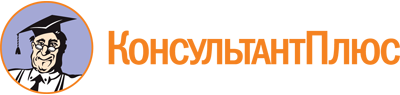 Закон Пермской области от 05.09.2005 N 2441-539
(ред. от 04.05.2023)
"О комиссиях по делам несовершеннолетних и защите их прав"
(принят ЗС ПО 19.08.2005)Документ предоставлен КонсультантПлюс

www.consultant.ru

Дата сохранения: 27.06.2023
 5 сентября 2005 годаN 2441-539Список изменяющих документов(в ред. Законов Пермского края от 02.07.2008 N 260-ПК,от 03.09.2009 N 477-ПК, от 31.08.2013 N 228-ПК, от 06.05.2014 N 322-ПК,от 08.06.2015 N 485-ПК, от 29.03.2016 N 624-ПК, от 05.02.2018 N 179-ПК,от 07.03.2019 N 346-ПК, от 04.05.2023 N 170-ПК,с изм., внесенными Законом Пермского края от 28.11.2006 N 29-КЗ)